24.04.2020. PETAKDobro jutro!Stigli smo do kraja 6. tjedna nastave na daljinu.Cijeli smo tjedan posvetili planeti Zemlju. Danas ćemo ekološke zadatke privesti kraju.Puno ste naučili i bili vrijedni ovaj tjedan. Uživam u vašim kreativnim radovima!PRIRODA I DRUŠTVOZaštita i čuvanje okoliša – reciklirajmoRecikliranje     https://hr.izzi.digital/DOS/1109/1701.htmlKlikni na poveznicu i saznaj što je recikliranje, kako od starog nastaje novi proizvod,odigraj  mali kviz te se upoznaj sa znakom za recikliranje. Oboji ga. Napiši naslov u bilježnicu, današnji nadnevak i nacrtaj znak za recikliranje u bilježnicu.  Saznaj što znači svaka od triju zelenih strelica i zapiši njihovo značenje. Razvrstaj otpad u posebne spremnike. Sretno! https://learningapps.org/watch?v=p0u4th26j19  Odgovorni prema prirodi        https://hr.izzi.digital/DOS/1109/1700.htmlKlikni na poveznicu i saznaj što ti možeš učiniti za okoliš, odredi odgovorna i neodgovorna ponašanja u okolišu, razvrstaj otpad i saznaj kako pravilno odvajati otpad.UPAMTI       Otpad nije smeće!Obogati znanje. Klikni na brojku i pročitaj.https://view.genial.ly/5e94a1769334740d78b9ba57/interactive-image-2r-pid-cistoca-okolisaRazvrstaj otpad u posebne spremnike. Sretno! https://learningapps.org/watch?v=p0u4th26j19  Procijeni koliko čuvaš naš planet.       https://www.bookwidgets.com/play/8Q4T8LRiješi str. 93. i 94. u radnoj bilježnici. PLAN PLOČEZaštita i čuvanje okolišaReciklirajmoZnak za recikliranjeOTPAD NIJE SMEĆE!HRVATSKI JEZIKStripDanašnjom nastavom završit ćemo zadatke iz lektire, Pismo iz Zelengrada.Prisjeti se priče. Pročitaj je ponovno!Klikni na poveznicu i odgovori na pitanja usmeno.https://wordwall.net/hr/resource/1698582/hrvatski-jezik/pismo-iz-zelengradaProvjeri razumijevanje priče putem križaljke. Klikni na polje i upiši odgovor.https://learningapps.org/11212801?fbclid=IwAR2eNn3FR6-RpiZiX7Ps_ACCVTuihMKtB18jCdD4yGVQJf7EkCjiNyZxNiUPonuđene događaje poredaj pravilnim redoslijedom. Prepiši ih u bilježnicu za lektiru.                      _____Gavran je donio tužnu vijest.                      _____Srebrn potok opet teče.                      _____Modra šuma puna sunca.                      _____Pismo gradu.                      _____Životinje čiste potok.                      _____Mutni  potok.Kada poredaš pravilno redoslijed događaja, prema njemu nacrtaj strip u bilježnicu.Podijeli strip na šest kadrova (okvira, slika), budući da imaš šest naslova. Ako tebi treba više, slobodno!Prisjeti se! Strip se sastoji od slike i teksta u oblačićima.Oblačići mogu biti različiti. 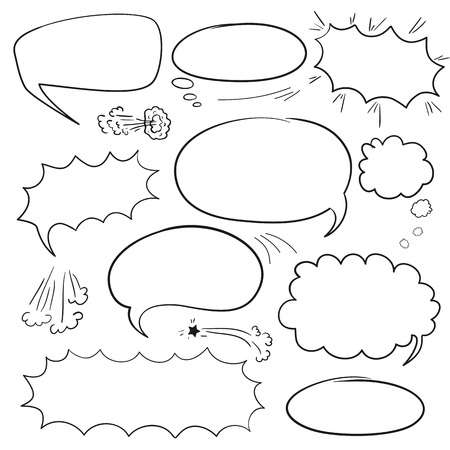                              razmišljam                              govorim                             neki zvuk, tresakBudi maštovit/maštovita! Pazi na urednost crtanja i pisanja. Obavezno koristi boje. Likove ne crtaj sitno. U kadar stripa nije uvijek potrebno crtati cijeli lik. Negdje možeš nacrtati samo ono što želiš naglasiti. Primjer:Ako želiš naglasiti da je lik tužan – nacrtaj samo njegovu glavu i tužan izraz lica.Ne zaboravi na tekst u oblačićima. Fotografirajte sve zadatke iz lektire i pošaljite na pregled do četvrtka, 30. travnja.TJELESNA I ZDRAVSTVENA KULTURAVježbaj uz sportaše u Školi na Trećem.Izađi u prirodu, prošeći. Boravi što više na zraku.Ako imaš loptu, vodi je lijevom pa desnom rukom.Bacaj loptu u zid na različite načine i vježbaj hvatanje.Uživajte u toplom i sunčanom vikendu! Puno mislim na vas!Vaša učiteljica Silvija 